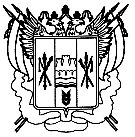 Российская ФедерацияРостовская областьЗаветинский районмуниципальное образование «Федосеевское сельское поселение»Администрация Федосеевского сельского поселенияПостановление№ .11.2022                                                                                               с.ФедосеевкаВ соответствии со статьей 1842 Бюджетного кодекса Российской Федерации, и статьей 19 решения Собрания депутатов Федосеевского сельского поселения от 28.09.2007 № 74 «Об утверждении Положения о бюджетном процессе в Федосеевском сельском поселении», а также постановлением Администрации Федосеевского сельского поселения от 01.07.2022 № 56 «Об утверждении Порядка и сроков составления проекта бюджета Федосеевского сельского поселения Заветинского района на 2023 год и на плановый период 2024 и 2025 годов»ПОСТАНОВЛЯЮ:1. Утвердить основные направления бюджетной политики и основные направления налоговой политики Федосеевского сельского поселения на 2023-2025 годы согласно приложению к настоящему постановлению.2. Администрации Федосеевского сельского поселения обеспечить разработку проекта бюджета Федосеевского сельского поселения Заветинского района на основе основных направлений бюджетной и налоговой политики Федосеевского сельского поселения на 2023 год и на плановый период 2024 и 2025 годов.    3. Постановление вступает в силу со дня его официального обнародования.     4.   Контроль за выполнением постановления оставляю за собой.Глава Администрации Федосеевского сельского поселения                                 А.Р. ТкаченкоПриложениек постановлению Администрации Федосеевского сельского поселенияот   .11.2022 № ОСНОВНЫЕ НАПРАВЛЕНИЯбюджетной и налоговой политики Администрации Федосеевского сельского поселения на 2023 год и на плановый период 2024 и 2025 годовНастоящие основные направления сформированы с учетом положений Послания Президента Российской Федерации Федеральному Собранию Российской Федерации от 21.04.2021, Указов Президента Российской Федерации от 07.05.2018 № 204 «О национальных целях и стратегических задачах развития Российской Федерации на период до 2024 года» и от 21.07.2020 № 474 «О национальных целях развития Российской Федерации на период до 2030 года», итогов реализации бюджетной и налоговой политики в 2020 - 2021 годах, основных направлений бюджетной, налоговой и таможенно-тарифной политики Российской Федерации на 2023 год и на плановый период 2024 и 2025 годов и основными направлениями бюджетной и налоговой политики Ростовской области на 2023 год и на плановый период 2024 и 2025 годов.Целью Основных направлений является определение условий и подходов, используемых для формирования проекта бюджеты Федосеевского сельского поселения Заветинского района на 2023 год и на плановый период 2024 и 2025 годов.Основные итоги реализации бюджетной и налоговой политики в 2021 – 2022 годахВ условиях постепенной адаптации экономики к принятым в 2020 году ограничительным мерам, связанным с распространением коронавирусной инфекции, в 2021 году продолжилась реализация бюджетной политики, направленной на достижение социальной стабильности и устойчивости бюджетной системы Федосеевского сельского поселения Заветинского района.Исполнение консолидированного бюджета Федосеевского сельского поселения Заветинского района обеспечено в 2021 году с положительными результатами.По доходам показатели исполнены в объеме 9088,2 тыс. рублей, что выше плана на 1,5 процента, с ростом к 2020 года на 37,9 процента.Собственные доходы консолидированного бюджета Федосеевского сельского поселения Заветинского района поступили в объеме 2866,7 тыс. рублей, с ростом к 2020 году на 1360,9 тыс. рублей, или на 190 процентов.По расходам исполнение составило 9063,5 млн. рублей, или 101 процент к плану, и с ростом к 2020 году на 38,6 процентов. По результатам исполнения консолидированного бюджета сложилось превышение доходов над расходами в сумме 24,7 тыс. рублей.Распоряжением Администрации Федосеевского сельского поселения от 12.10.2018 № 54 утвержден План мероприятий по росту доходного потенциала Федосеевского сельского поселения, оптимизации расходов бюджета района и сокращению муниципального долга Федосеевского сельского поселения до 2024 года.Бюджетная политика в сфере бюджетных расходов была направлена на решение социальных и экономических задач Федосеевского сельского поселения.Приоритетным направлением является обеспечение расходов в социальной сфере. Расходы на образование, социальную политику, культуру и спорт в 2021 году составили 2814,1тыс. рублей, или 31,0 процент всех расходов консолидированного бюджета. Увеличение расходов к уровню 2020 года составили 737,4 тыс. рублей.В 2021 году на реализацию 10 муниципальных программ направлено 8165,6 тыс. рублей, или 90 процентов расходов бюджета Федосеевского сельского поселения Заветинского района.В соответствии с Соглашением о мерах по социально-экономическому развитию и оздоровлению муниципальных финансов Федосеевского сельского поселения и в соответствии с пунктом 8 распоряжения Правительства Ростовской области от 21.09.2018 № 567 утвержден План мероприятий по росту доходного потенциала Федосеевского сельского поселения, оптимизации расходов бюджета района и сокращению муниципального долга Федосеевского сельского поселения. Распоряжением Администрации Федосеевского сельского поселения от 10.06.2019 № 36 План мероприятий по росту доходного потенциала Федосеевского сельского поселения, оптимизации расходов бюджета Федосеевского сельского поселения и сокращению муниципального долга Федосеевского сельского поселения актуализирован и пролонгирован до 2024 года. Аналогичная работа проведена органами местного самоуправления сельских поселений.Проведена оценка эффективности осуществления на местном уровне налоговых расходов. Все налоговые расходы признаны эффективными, поскольку имеют социальную направленность.В целях финансового обеспечения деятельности муниципальных учреждений, в том числе по предоставлению государственных и муниципальных услуг в установленных сферах деятельности, Администрацией Федосеевского сельского поселения принят порядок формирования, ведения и утверждения ведомственных перечней муниципальных услуг и работ, оказываемых и выполняемых муниципальными учреждениями Федосеевского сельского поселения, актуализирован порядок формирования муниципального задания.Утверждены правила определения нормативных затрат на обеспечение функций органов местного самоуправления Федосеевского сельского поселения.Обеспечивается координация и методическое обеспечение деятельности по планированию и исполнению местных бюджетов, контроль за их сбалансированностью, отсутствием просроченной кредиторской задолженности. Для усиления взаимодействия органов исполнительной власти с территориальными органами федеральных органов исполнительной власти и органами местного самоуправления в части обеспечения роста собственных доходов разработан и утвержден План мероприятий («дорожная карта») по увеличению поступлений налоговых и неналоговых доходов консолидированного бюджета Ростовской области.Бюджетная политика реализуется с учетом выполнения основных задач по обеспечению устойчивости и сбалансированности бюджета Федосеевского сельского поселения Заветинского района.В целях осуществления долгосрочного стратегического планирования утвержден бюджетный прогноз Федосеевского сельского поселения Заветинского района на долгосрочный период.Планирование и исполнение бюджета района ведется в Единой автоматизированной системе управления общественными финансами в Ростовской области.В Федосеевском сельском поселении выстроена система внутреннего муниципального финансового контроля, охватывающая все этапы бюджетного процесса: планирование бюджетных расходов, размещение заказов для муниципальных нужд, санкционирование оплаты денежных обязательств, фактическое исполнение бюджета. В целях упрощения и ускорения бюджетных процедур в соответствии с Федеральным законом от 09.03.2022 № 53-ФЗ «О внесении изменений в Бюджетный кодекс Российской Федерации и отдельные законодательные акты Российской Федерации и установлении особенностей исполнения бюджетов бюджетной системы Российской Федерации в 2022 году» применяется механизм внесения изменений в сводную бюджетную роспись без внесения изменений в решение о бюджете на цели обеспечения мероприятий в связи с обстановкой и на иные цели, определенные Администрацией Федосеевского сельского поселения.По итогам I полугодия 2022 года исполнение консолидированного бюджета обеспечено с профицитом в сумме 11,3 тыс.рублей. Социальные обязательства местных бюджетов выполнены в полном объеме.2. Основные цели и задачи бюджетнойи налоговой политики на 2023 год и на плановый период 2024 и 2025 годовБюджетная и налоговая политика на 2023 год и на плановый период 2024 и 2025 годов сохранит свою направленность на реализацию основных на правлений бюджетной, налоговой и таможенно – тарифной политики Российской Федерации, сконцентрирована на реализации задач, поставленных Президентом Российской Федерациии Губернатором Ростовской области.В условиях беспрецедентных внешних ограничений и реализации мер, направленных на защиту суверенитета и безопасности Российской Федерации, главной целью бюджетной политики определена важность сохранения устойчивости и сбалансированности бюджетной системы.Безусловным приоритетом бюджетной политики будет являться реализация национальных проектов, основными целями которых определены: сохранение населения, здоровье и благополучие людей, создание комфортной и безопасной среды для жизни и возможностей для самореализации и раскрытия таланта каждого человека, а также условий для достойного, эффективного труда и успешного предпринимательства, внедрение цифровой трансформации.Регулярный мониторинг и контроль хода реализации мероприятий также обеспечит получение конечного результата региональных проектов, направленных на реализацию федеральных проектов, входящих в состав национальных проектов.В связи с изменениями законодательства в области охраны окружающей среды будет обеспечена увязка поступающих в региональные и местные бюджеты экологических платежей с расходными обязательствами по восстановлению окружающей среды и рекультивации территории после завершения хозяйственной деятельности.Как и в предыдущие годы важной задачей будет являться обеспечение приоритизации структуры расходов, ориентированной на создание справедливой системы социального обеспечения, повышение качества институтов развития человеческого капитала, опережающее развитие современной инфраструктуры.В предстоящем бюджетном цикле будет продолжена ответственная долговая политика.2.1. Меры, направленные на рост реальных доходов гражданВажную роль в повышении реальных доходов граждан будет играть ежегодное установление минимального размера оплаты труда в размере величины прожиточного минимума трудоспособного населения, поддержание достигнутых уровней заработной платы отдельных категорий работников, определенных указами Президента Российской Федерации от 07.05.2012 №597, от 01.06.2012 № 761, от 28.12.2012  № 1688(далее – указы Президента Российской Федерации 2012 года), а также проведение ежегодной индексации заработной платы иных категорий работников организаций бюджетной сферы.В целях сохранения достигнутого соотношения оплаты труда категорий работников, определенных указами Президента Российской Федерации 2012 года, с показателем среднемесячного дохода от трудовой деятельности будут предусмотрены в полном объеме бюджетные ассигнования исходя из прогнозного роста данного показателя в соответствии с прогнозом социально-экономического развития Заветинского района на 2022 – 2024 годы.В соответствии с планируемым внесением изменений в статью 1 Федерального закона от 19.06.2000 № 82-ФЗ «О минимальном размере оплаты труда» будет предусмотрено повышение расходов на заработную плату низкооплачиваемых работников.Социальные выплаты населению (публичные нормативные обязательства) будут проиндексированы исходя из уровня инфляции согласно прогнозу социально-экономического развития на 2023 – 2025 годы.В целях повышения открытости и общественного участия граждан в управлении общественными финансами будет продолжена практика планирования бюджетных ассигнований в форме инициативного бюджетирования при непосредственном участии жителей в решении вопросов местного значения.2.2. Меры налогового стимулированияБудет продолжено применение мер, направленных на развитие доходной базы, улучшение администрирования доходов, концентрацию имеющихся ресурсов на приоритетных направлениях социально-экономического развития.В связи с внедрением на федеральном уровне единого механизма анализа объемов налоговых льгот и оценки их эффективности будет утвержден порядок формирования перечня региональных и муниципальных налоговых расходов и порядок оценки их эффективности с учетом новых подходов.В целях предоставления дополнительных налоговых мер поддержки жителям Ростовской области будет расширен перечень региональных льгот социальной направленности по транспортному налогу в отношении ряда категорий.Продолжится взаимодействие органов власти Ростовской области с федеральными органами власти и органами местного самоуправления в решении задач по дополнительной мобилизации доходов за счет использования имеющихся резервов. Вектор деятельности направлен на обеспечение полноты уплаты налогов и выявление фактов умышленного занижения финансовых результатов для целей налогообложения, пресечение «теневой» экономики, нелегальной занятости, сокращение задолженности и применение полного комплекса мер принудительного взыскания задолженности, выявление и обеспечение постановки на налоговый учет всех потенциальных плательщиков и объектов налогообложения, привлечение к декларированию полученных доходов, эффективное использование имущества и земельных ресурсов. 2.3. Развитие проектных принципов управленияВ приоритетном порядке будут предусмотрены бюджетные ассигнования на выполнение региональных проектов, направленных на реализацию федеральных проектов, входящих в состав национальных проектов. Это позволит сформировать ресурс на финансирование стратегических целей развития Федосеевского сельского поселения.Реализация муниципальных программ Федосеевского сельского поселения с учетом проектных принципов управления, обусловленных реализацией Указа Президента Российской Федерации от 07.05.2018 № 204, потребует построения гибкой и комплексной системы управления бюджетными расходами,  операционной эффективности использования бюджетных средств.С учетом интеграции реализуемых в рамках данного указа региональных проектов муниципальные программы Федосеевского сельского поселения должны стать простым и эффективным инструментом организации как проектной, так  и  текущей деятельности муниципальных органов, отражающим взаимосвязь затраченных ресурсов и полученных результатов.3. Повышение эффективности и приоритизация бюджетных расходовБюджетная политика в сфере расходов будет направлена на безусловное исполнение действующих расходных обязательств, в том числе с учетом их приоритизации и повышения эффективности использования финансовых ресурсов.Главным приоритетом при планировании и исполнении расходов бюджета района является обеспечение всех конституционных и законодательно установленных обязательств перед гражданами в полном объеме.В целях создания условий для эффективного использования средств бюджета района и мобилизации ресурсов продолжится применение следующих основных подходов:формирование расходных обязательств с учетом переформатирования структуры расходов бюджета района исходя из установленных приоритетов;разработка бюджета на основе муниципальных программ Федосеевского сельского поселения с учетом интеграции в них региональных проектов;обеспечение реструктуризации бюджетной сети, при условии сохранения качества и объемов муниципальных услуг;неустановление расходных обязательств, не связанных с решением вопросов, отнесенных Конституцией Российской Федерации и федеральными законами к полномочиям органов местного самоуправления муниципального района;активное привлечение внебюджетных ресурсов, направление средств от приносящей доход деятельности, в том числе на повышение оплаты труда отдельных категорий работников, поименованных в указах Президента Российской Федерации 2012 года;повышение эффективности расходов в части предоставления средств бюджета района внебюджетному сектору экономики;совершенствование межбюджетных отношений.4. Основные подходык формированию межбюджетных отношенийПолитика в сфере межбюджетных отношений будет направлена на содействие сбалансированности местных бюджетов с учетом мер, принимаемых местными администрациями муниципальных образований   в рамках обязательств заключенных соглашений о мерах по социально-экономическому развитию и оздоровлению муниципальных финансов.Стимулирование муниципальных образований к увеличению собственной доходной базы будет продолжено за счет установления на постоянной основе единых нормативов отчислений в бюджеты муниципальных образований от:налога на доходы физических лиц, за исключением налога на доходы физических лиц, уплачиваемого иностранными гражданами в виде фиксированного авансового платежа при осуществлении ими на территории Российской Федерации трудовой деятельности на основании патента,налога, взимаемого в связи с применением упрощенной системы налогообложения, транспортного налога, государственной пошлины за предоставление документов через МФЦ, платы за негативное воздействие на окружающую среду. Будет обеспечено сохранение критерия выравнивания бюджетной обеспеченности муниципальных образований и объема дотации муниципальным районам по сравнению с утвержденными законом об областном бюджете. В целях повышения открытости и общественного участия граждан в управлении общественными финансами продолжится практика планирования бюджетных ассигнований в форме инициативного бюджетирования при непосредственном участии жителей Федосеевского сельского поселения в решении вопросов местного значения. Объем средств на эти цели в бюджете Федосеевского сельского поселения Заветинского района на 2023 – 2025 годы будет увеличен.Будут предусмотрены ассигнования на предоставление бюджетных кредитов для ликвидации временных кассовых разрывов местных бюджетов с погашением в пределах финансового года. Выделение этих средств будет способствовать первоочередному и своевременному обеспечению муниципальными образованиями социально значимых расходов.Будут продолжены мониторинг планирования и исполнения местных бюджетов, контроль за соблюдением требований бюджетного законодательства, отсутствием просроченной кредиторской задолженности.5. Совершенствование системы внутреннего муниципального финансового контроля и контроля финансового органа в сфере закупок	В целях создания условий для повышения эффективности бюджетных расходов при осуществлении полномочий по внутреннему муниципальному финансовому контролю продолжится применение следующих основных подходов:	применение единых федеральных стандартов внутреннего государственного (муниципального) финансового контроля и единых форм документов, оформляемых органами внутреннего муниципального контроля; обеспечение подотчетности (подконтрольности) бюджетных расходов;	применение риск-ориентированного подхода к планированию и осуществлению контрольной деятельности;	обеспечение реализации задач внутреннего муниципального финансового контроля на всех этапах бюджетного процесса;	обеспечение непрерывного процесса систематизации, анализа, обработки и мониторинга своевременного устранения нарушений, выявленных в ходе проведения контрольных мероприятий, и принятия объектами контроля мер, направленных на их недопущение впредь;	совершенствование методологической базы осуществления муниципального финансового контроля, учет и обобщение результатов контрольной деятельности;	повышение степени ответственности главных распорядителей и получателей за расходованием бюджетных средств.Будет продолжена работа по методологической поддержке муниципальных образований при осуществлении внутреннего муниципального финансового контроля.В отношении обеспечения контроля финансовым органом при осуществлении закупок для муниципальных нужд будут применены новые требования. Финансовые органы будут осуществлять контроль за соответствием вносимой в реестр контрактов информации, в том числе: в части реквизитов счета заказчика и поставщика; места поставки товара, выполнения работ, оказания услуг;  информации о банковском или казначейском сопровождении контракта; о возможности одностороннего отказа от исполнения контракта; об удержании суммы неисполненных поставщиком (подрядчиком, исполнителем) требований об уплате неустоек штрафов, пеней, предъявленных заказчиком из суммы, подлежащей уплате поставщику (подрядчику, исполнителю); о размере налогов, сборов и иных обязательных платежей в бюджеты бюджетной системы Российской Федерации в случае уменьшения суммы, подлежащей уплате заказчиком поставщику (подрядчику, исполнителю), на размер налогов, сборов и иных обязательных платежей.При этом функции по контролю за соответствием вносимой в реестр контрактов информации в части реквизитов счета заказчика и о размере налогов, сборов и иных обязательных платежей в бюджеты бюджетной системы Российской Федерации в случае уменьшения суммы, подлежащей уплате заказчиком поставщику (подрядчику, исполнителю), на размер налогов, сборов и иных обязательных платежей, предусмотрены с 1 октября 2022 года, дополнительный контроль в части реквизитов счета поставщика планируется с 1 июля 2023 года.	Внедрение и применение указанных механизмов будет способствовать совершенствованию финансового контроля, направленному на предупреждение нарушений в финансово-бюджетной сфере и сфере закупок, а также повышению финансовой дисциплины при использовании бюджетных средств.Постановление вносит секторэкономики и финансовОб основных направлениях бюджетной политики и основных направлениях налоговой политики Федосеевского сельского поселения на 2023 год и на плановый период 2024 и 2025 годов